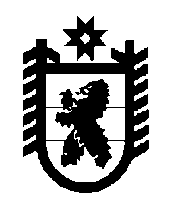 Республика КарелияАдминистрация Кондопожского муниципального района РАСПОРЯЖЕНИЕот 24 декабря 2019 года № 789-р В соответствии со Стандартом по планированию контрольной деятельности органа внутреннего муниципального финансового контроля, утвержденного Постановлением Администрации Кондопожского муниципального района от 04.09.2017г. №632 (в редакции Постановления от 27.08.2018г №661): 1. Утвердить План контрольных мероприятий органа внутреннего муниципального финансового контроля Администрации Кондопожского муниципального района на первое полугодие 2020 года, в соответствии с Приложением к настоящему Распоряжению.2. Опубликовать настоящее Распоряжение в соответствии  со ст.53 Устава Кондопожского муниципального района в сетевом издании «Администрация Кондопожского муниципального района» в информационно-телекоммуникационной сети «Интернет».3. Настоящее Распоряжение вступает в силу с даты его подписания.Глава Администрации Кондопожскогомуниципального района					                            В.М.СадовниковПриложение к  Распоряжению Администрации Кондопожского муниципального района                                                                                     от 23 декабря 2019 г. №________   План контрольных мероприятий органа внутреннего муниципального финансового контроля Администрации Кондопожского муниципального района на первое полугодие 2020 года23 декабря 2019г.Ведущий специалист отдела бюджетного учета и консолидированной отчетности об исполнении бюджета финансового управления Администрации Кондопожского муниципального района 				                                                              					 Н.Г.Баевател.9643189124baeva@kmr10.ru					Об   утверждении   Плана  контрольных мероприятий        органа     внутреннегомуниципального финансового контроля Администрации              Кондопожского муниципального     района     на   первое полугодие 2020 года   № п/пНаименование (тема) контрольного мероприятияОбъект (-ы) контроля (наименование, ИНН, адрес)Метод контроляПроверяемый периодСрок проведения мероприятияЦель и основание для включения мероприятия в ПланРАЗДЕЛ 1. Плановые контрольные мероприятия, проводимые в отношении учреждений Кондопожского муниципального районаРАЗДЕЛ 1. Плановые контрольные мероприятия, проводимые в отношении учреждений Кондопожского муниципального районаРАЗДЕЛ 1. Плановые контрольные мероприятия, проводимые в отношении учреждений Кондопожского муниципального районаРАЗДЕЛ 1. Плановые контрольные мероприятия, проводимые в отношении учреждений Кондопожского муниципального районаРАЗДЕЛ 1. Плановые контрольные мероприятия, проводимые в отношении учреждений Кондопожского муниципального районаРАЗДЕЛ 1. Плановые контрольные мероприятия, проводимые в отношении учреждений Кондопожского муниципального районаРАЗДЕЛ 1. Плановые контрольные мероприятия, проводимые в отношении учреждений Кондопожского муниципального района1.Соблюдение законодательства и иных нормативных правовых актов РФ о контрактной системе в сфере закупок в рамках контроля, предусмотренного п.3 ч.3 ст.99 Федерального закона от 05.04.2013 № 44-ФЗ «О контрактной системе в сфере закупок товаров, работ, услуг для обеспечения государственных и муниципальных нужд» Контрактная служба Администрации Кондопожского муниципального района ИНН – 1003002551186220, Республика Карелия, г.Кондопога, пл.Ленина, д.1Камеральная проверка2019 годЯнварь – Февраль 2020г.Осуществление контроля в сфере закупок товаров, работ, услуг для обеспечения государственных и муниципальных нужд в соответствии с ч.2 ст.99 ФЗ-442.Соблюдение законодательства и иных нормативных правовых актов РФ о контрактной системе в сфере закупок в рамках контроля, предусмотренного ч.8 ст.99 Федерального закона от 05.04.2013 № 44-ФЗ «О контрактной системе в сфере закупок товаров, работ, услуг для обеспечения государственных и муниципальных нужд»МДОУ №20 «Колосок»ИНН – 1003005111186220, Республика Карелия, г.Кондопога, Октябрьское шоссе, д.№ 67АКамеральная проверка2019 годМарт – Апрель 2020г.Осуществление контроля в сфере закупок товаров, работ, услуг для обеспечения государственных и муниципальных нужд в соответствии с ч.9 ст.99 ФЗ-443.Соблюдение законодательства и иных нормативных правовых актов РФ о контрактной системе в сфере закупок в рамках контроля, предусмотренного ч.8 ст.99 Федерального закона от 05.04.2013 № 44-ФЗ «О контрактной системе в сфере закупок товаров, работ, услуг для обеспечения государственных и муниципальных нужд»МУ "Кондопожская центральная районная библиотека им. Б.Е.Кравченко"186225, Республика Карелия, г.Кондопога, ул.Советов, 19Камеральная проверка2019 годАпрель – Май 2020г.Осуществление контроля в сфере закупок товаров, работ, услуг для обеспечения государственных и муниципальных нужд в соответствии с ч.9 ст.99 ФЗ-44РАЗДЕЛ 2. Плановые контрольные мероприятия, проводимые в соответствии с заключенными соглашениями о передаче Администрации Кондопожского муниципального района части полномочий сельских поселений по осуществлению внутреннего муниципального финансового контроляРАЗДЕЛ 2. Плановые контрольные мероприятия, проводимые в соответствии с заключенными соглашениями о передаче Администрации Кондопожского муниципального района части полномочий сельских поселений по осуществлению внутреннего муниципального финансового контроляРАЗДЕЛ 2. Плановые контрольные мероприятия, проводимые в соответствии с заключенными соглашениями о передаче Администрации Кондопожского муниципального района части полномочий сельских поселений по осуществлению внутреннего муниципального финансового контроляРАЗДЕЛ 2. Плановые контрольные мероприятия, проводимые в соответствии с заключенными соглашениями о передаче Администрации Кондопожского муниципального района части полномочий сельских поселений по осуществлению внутреннего муниципального финансового контроляРАЗДЕЛ 2. Плановые контрольные мероприятия, проводимые в соответствии с заключенными соглашениями о передаче Администрации Кондопожского муниципального района части полномочий сельских поселений по осуществлению внутреннего муниципального финансового контроляРАЗДЕЛ 2. Плановые контрольные мероприятия, проводимые в соответствии с заключенными соглашениями о передаче Администрации Кондопожского муниципального района части полномочий сельских поселений по осуществлению внутреннего муниципального финансового контроляРАЗДЕЛ 2. Плановые контрольные мероприятия, проводимые в соответствии с заключенными соглашениями о передаче Администрации Кондопожского муниципального района части полномочий сельских поселений по осуществлению внутреннего муниципального финансового контроля1.Контроль за соблюдением бюджетного законодательства РФ и иных нормативных правовых актов, регулирующих бюджетные правоотношения, в соответствии с положениями ст.269.2 Бюджетного кодекса РФ.Администрация Кяппесельгского сельского поселения ИНН – 1003999819186250, Республика Карелия, Кондопожский район, п.Кяппесельга, ул.Советов, д.2.Камеральная проверка2019 годФевраль – Март 2020г.Предупреждение и выявление нарушений бюджетного законодательства РФ и иных нормативных правовых актов, регулирующих бюджетные правоотношения.Основание – п.п.4.2.2. п.4.2. разд.4 Соглашения о передаче полномочий по осуществлению внутреннего муниципального финансового контроля на 2020 год.2.Контроль за соблюдением бюджетного законодательства РФ и иных нормативных правовых актов, регулирующих бюджетные правоотношения, в соответствии с положениями ст.269.2 Бюджетного кодекса РФ.Администрация Кончезерского сельского поселенияИНН – 1003999833186202, Республика Карелия, Кондопожский район, с.Кончезеро, улица Советов, д.40бКамеральная проверка2019 годМай - июнь 2020г.Предупреждение и выявление нарушений бюджетного законодательства РФ и иных нормативных правовых актов, регулирующих бюджетные правоотношения.Основание – п.п.4.2.2. п.4.2. разд.4 Соглашения о передаче полномочий по осуществлению внутреннего муниципального финансового контроля на 2020 год.